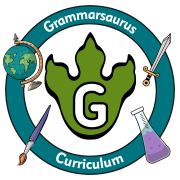 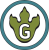 Anglo-Saxons and Vikings(Britain’s settlement by Anglo-Saxons and Vikings)Ancient Maya(A non-European study that provides contrast with British history)How did England change during the settlement of theAnglo-Saxons and Vikings?What similarities anddifferences are there between the Maya civilisation and England from the 8th – 10th century?Ancient GreeceThe RomansThe Romansempire, industrytrade, industrytrade, industrymonarchy, civilisationToys(Changes within living memory)ExplorersExplorerstrade, civilisation, industryExplorers